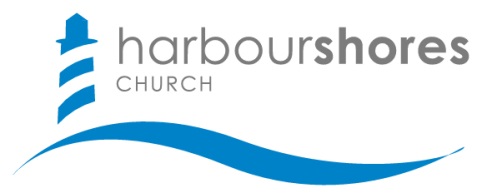 Introduction: Blessings become hindrances when we lose sight of God’s purposes. Scripture: Matthew 6:33; Ephesians 5:15-17Israel’s complacency was the result of prolonged immobilization. (18:1-2)Scripture: Psalm 33:21Misplaced contentment feeds spiritual complacency. (Matthew 5:6; Psalm 107:1)God does not simply save the believer from hell, but to be eternally satisfied in Christ. (1 Peter 1:8-9)Joshua’s rebuke emphasized Israel’s responsibility. (18:3-10)Scripture: Exodus 10:3; 16:28; Numbers 14:11; Philippians 3:8-14; Hebrews 6:11-12Actively trusting God’s promises leads us where we would not naturally go.The assignment of Israel’s inheritance affirmed God’s sovereignty & goodness. (18:11-19:48)Trusting God’s sovereign goodness is the antidote for grumbling and complaining. (Proverbs 16:33, 18:18; Exodus 16:8; Philippians 2:14)God provided a place (belonging) and work (purpose) for each tribe.Joshua’s Inheritance highlighted God’s faithfulness. (19:49-41)Scripture: Psalms 37:3-5The reward for faith in God’s faithfulness may be delayed, but never denied.Questions for Further Study, Reflection, and Application…How might Israel have justified their complacency and immobilization? How did Joshua’s solution (v. 4-6) help overcome Israel’s complacency?In what ways have you grown content in God’s present blessings leading to complacency?How does trusting God’s sovereignty and goodness overcome a complaining spirit? Do you struggle with complaining, either internally or externally?What was significant about Joshua receiving his inheritance after everyone else? 